VÍKENDOVÁ NABÍDKAPOLÉVKA:0, 35l Hříbkový krém s bylinkovými krutony (1,3,7,9) 		  83 KčHLAVNÍ CHOD:600g Pečené kuřátko s jarní nádivkou, bramborové pyré (3, 7) 269KčDEZERT:Kremrole (1,3,7) 							 		  69 Kč​Zvýhodněná cena celého menu:  						381 Kč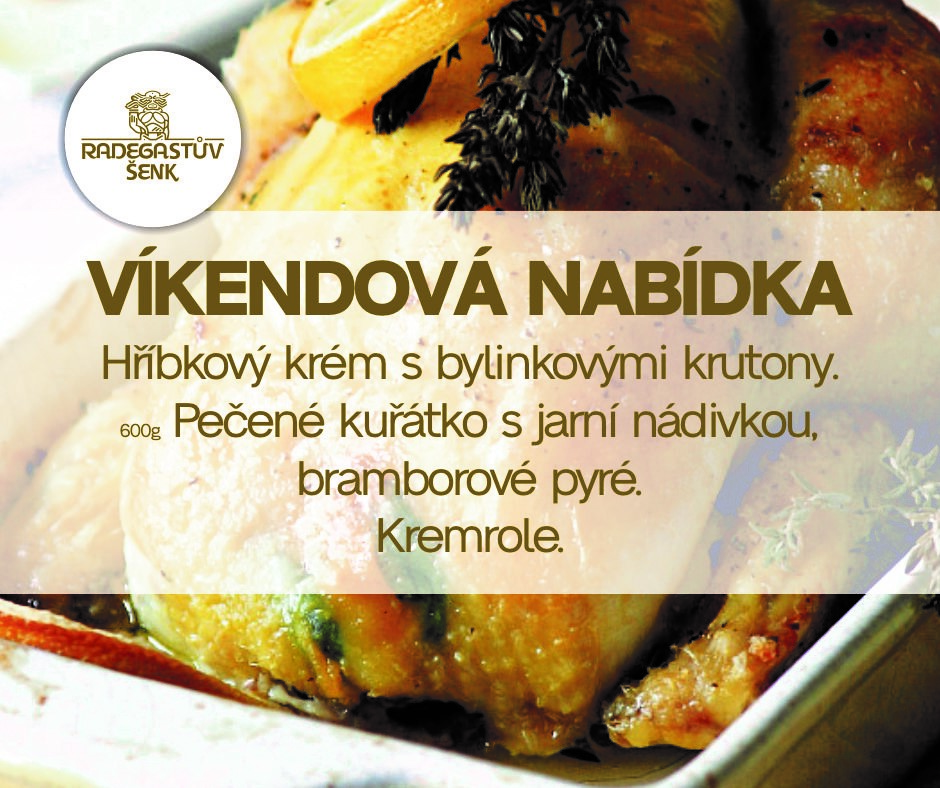 